27 травня 2021 р., Гудвуд, Західний СуссексRolls-Royce представляє автомобіль Boat Tail з унікальним кузовом, створеним на замовлення.Марка представляє новий підрозділ Rolls-Royce Coachbuild, що займатиметься виробництвом автомобілів з унікальним кузовом. Проєкт Boat Tail – результат спільної творчості клієнтів і команди бренду, що відображає їх уявлення про розкіш, дизайн та культуру. Напрямок Coachbuild дає клієнтам можливість відобразити свою індивідуальність в яскравій штучній роботі. Rolls-Royce Coachbuild – сучасний патронаж в його найчистішій формі. Rolls-Royce поклав початок відродженню культури коучбілдінга в 2017 році, представивши модель Sweptail.«Сьогодні ми відзначаємо важливий момент в історії Rolls-Royce. Ми з гордістю представляємо світу Rolls-Royce Boat Tail та оголошуємо, що коучбілдінг стане постійним напрямком у нашому портфоліо. Історично коучбілдінг був невід'ємною частиною Rolls Royce. У сучасному контексті він заклав основу філософії підрозділу Bespoke. Однак коучбілдінг – це щось набагато більше. Rolls-Royce Coachbuild –  це повернення до витоків нашого бренду. Це можливість для клієнта взяти участь у створенні абсолютно унікальних автомобілів, виконаних за індивідуальним замовленням, які будуть мати історичне значення. Rolls-Royce уважно прислухався до побажань найближчого кола клієнтів, вони висловили інтерес у поглибленні відносин з брендом і створенні справді індивідуальних символів розкоші. Проєкт Rolls-Royce Boat Tail не є концептом, створеним для подальшого тиражування. Навпаки, Boat Tail – індивідуальний проєкт у результаті чотирирічного співробітництва з трьома поважними клієнтами. Замовники Rolls-Royce Coachbuild взяли безпосередню участь у кожному етапі творчого та інженерного процесу. Ми працюємо в тісному контакті з клієнтами, щоб чітко розуміти межі їх індивідуальності, щоб розкрити їх характер у дизайн-елементах їх індивідуального проєкту. Rolls-Royce відкриває клієнтам напрямку Coachbuild можливість створити справді унікальні об'єкти, які в подальшому будуть мати історичну цінність, і взяти особисту участь в кожному етапі його творіння. Це – справжня розкіш. Це – сучасний патронаж в його найчистішій формі. Це Rolls-Royce Coachbuild.» Торстен Мюллер-Отвос (Torsten Müller-Ötvös), виконавчий директор Rolls-Royce Motor Cars«Проєкт Rolls-Royce Boat Tail – це виклик звичному уявленню про те, що таке автомобіль, який дає йому нове визначення. Boat Tail виходить далеко за рамки засобу пересування. Це не спосіб досягти місця призначення, це і є місце призначення. Результат амбітної ідеї, реалізованої командою талановитих чоловіків і жінок, концепт неординарного розмаху. Rolls-Royce Coachbuild відкриває повну свободу від обмежень. У Rolls-Royce Coachbuild ми пропонуємо абсолютну свободу самовираження, адже індивідуальне кузовобудування дозволяє створити проєкти абсолютного будь-якого масштабу в тісному партнерстві з клієнтами. З Boat Tail ця мета була досягнута. Ми створили тріо виняткових автомобілів і хоча вони мають схожий силует, кожен з них наділений унікальним характером, який розкриває індивідуальність свого замовника і розповідає абсолютно різні історії. Boat Tail безпрецедентний. Boat Tail – це яскраве протиставлення індустріалізованій розкоші.»Алекс Іннес (Alex Innes), керівник напрямку Rolls-Royce Coachbuild Design, Rolls-RoyceЯк і належить розкішній марці, Rolls-Royce наповнює кожне своє творіння смислами. Rolls-Royce – це полотно, на якому клієнти втілюють свої амбіції і фантазії. Моделі Rolls-Royce Bespoke відповідають статусу «найкращого автомобіля в світі» і при цьому відображають унікальний характер свого замовника, найчастіше стаючи частиною їх історичної спадщини. Клієнти марки все більше цінують можливості ательє Bespoke і хочуть ще глибше інтегрувати Rolls-Royce в своє життя. Марка стала ще ближче до клієнтів, а дизайнери, інженери і майстри Rolls-Royce здатні з неймовірною тонкістю втілювати індивідуальність цих видатних персоналій в своїх творіннях. Еволюція взаємної довіри привела до появи ще більш амбітних замовлень, що виходять далеко за рамки компетенцій і можливостей ательє Bespoke – в область індивідуального кузовобудування. Щоб виконати ці виняткові замовлення, марка Rolls-Royce прийняла рішення повернутися до історичного коріння і створити окремий підрозділ всередині компанії – Rolls-Royce Coachbuild. Кузовобудування є квінтесенцією Rolls-Royce Bespoke; цей напрям адресовано тим, хто неодмінно прагне вийти за рамки існуючих обмежень. Підрозділ займеться створенням унікальних моделей на замовлення в тісній співпраці з клієнтами, відображаючи їх бачення розкоші, дизайну і культури. Ці роботи стають поворотними моментами в часі: вони визначають історичну спадщину і впливають на розвиток дизайну, тим самим визначаючи епоху і розширюючи свій вплив далеко за межі первісної мети, що передбачає будівництво лише засіб пересування. Rolls-Royce Coachbuild – сучасний патронаж в його найчистішій формі. Напрямок кузовобудування в Rolls-Royce став можливим завдяки унікальним навичкам команди, яких більше не знайти в автомобільній індустрії. Клієнти очікують дійсно революційний автомобіль, який голосно заявить про себе і виявиться на щабель вище, ніж все, що існувало до нього.Марка здатна створювати такі проєкти завдяки глибокому розуміння двох світів. Перший – це світ клієнта: його образ життя, оточення, способи відзначати свої досягнення і ключові моменти в їхньому житті. Другий – це більш широкий культурний контекст, в якому буде існувати цей автомобіль. Марка досліджує історичні та культурні особливості світу замовника, напрямки в моді та архітектури, тренди в колірній палітрі, художні смаки і навіть поняття гостинності.ВІДРОДЖЕННЯ КОУЧБІЛДІНГАУ 2017 році гучний проєкт Rolls-Royce Sweptail відзначив нову еру індивідуального кузовобудування. Його поява стала поворотним моментом у розвитку автоіндустрії і індустрії розкоші, ілюструючи принципово новий підхід до створення автомобіля ручної збірки. Проголошений одним з найкращих гранд-турер в історії, Sweptail означав трансформацію можливостей і підтвердив, що майбутнє бренду Rolls-Royce криється в ще більш тісній творчості спільно з клієнтами. Sweptail став новим еталоном індивідуалізації і викликав захоплення колекціонерів, меценатів і замовників культових архітектурних об'єктів. Деякі з них звернулися до Rolls-Royce з проханням створити ще більш унікальні мистецькі проєкти. Марка погодилася, прийнявши рішення про створення постійного підрозділу сучасного кузовобудування Rolls-Royce Coachbuild. З'ясувалося, що троє потенційних клієнтів захоплюються сучасним морським дизайном. Швидкі яхти J-класу часто згадувалися ними в якості джерел натхнення як з точки зору чистоти форми, так і тонкощі ручної роботи. Творчі фантазії клієнтів співпали з давнім бажанням команди дизайнерів Rolls-Royce створити сучасне втілення типології Boat Tail («Корми яхти»), яка передбачає, що коучбілдери побудують форми парусної яхти на шасі автомобіля Rolls-Royce. Коли дизайнери запропонували рухатися в цьому напрямку, всі три клієнта без сумнівів погодилися. Всі троє були одностайні в своєму єдиному побажанні: «Покажіть мені те, чого я ще ніколи раніше не бачив». За підсумками тривалих обговорень з клієнтами було вирішено, що всі три автомобілі будуть мати загальний кузов, проте всередині кожен з них буде абсолютно унікальний, відображаючи смаки, погляди і амбіції свого власника. Так народилася концепція Rolls-Royce Boat Tail.ПОДИХ ЖИТТЯТехнології виготовлення кузовів власноруч відкривають нові можливості для дизайну. Спочатку малюється перше креслення від руки, далі створюється повнорозмірний макет з глини, що дозволяє наживо працювати з масивними поверхнями кузова і надати йому остаточну форму. Протягом усього цього процесу клієнти брали безпосередню участь і вносили свої корективи. Передові інженерні технології Rolls-Royce зливаються з художніми прийомами в області кузовобудування. Далі була модель була оцифрована і на її базі створена основа, на яку вручну приладнані алюмінієві панелі. Дотримуючись перевірених технологій коучбілдінга, майстри Rolls-Royce створили з металу живе полотно, яке далі відточували для чіткості поверхонь і чистоти ліній, чого неможливо домогтися при використанні лише машинного виробництва. Цей процес можна порівняти з будівництвом яхти: в творіння вдихається життя. Форма кузова власноруч неспішно допрацьовується нескінченну кількість разів. Поступово величезні листи металу знаходять досконалу форму: безшовні панелі, ефектні за своїми вигинами, монолітні за масштабом і створені немов з однієї нескінченної поверхні.СВЯТКУВАННЯ УСПІХУПерший Rolls-Royce Boat Tail, представлений сьогодні, є втіленням виняткових ідей. Замовники цієї моделі – подружня пара, що досягла успіху світового масштабу і є справжніми знавцями Rolls-Royce, маючи за плечима не один автомобіль марки. Дизайнер по квітам і матеріалами підрозділу Rolls-Royce Choachbuild Сіна Марія Еггл охарактеризувала їх ставлення до розкоші як «окрему форму мистецтва». Вони хотіли створити автомобіль, який відзначить їх довгі роки наполегливої ​​праці і стане символом їхнього успіху. Їх Rolls-Royce Boat Tail повинен втілювати атмосферу радості і стати автомобілем, з яким будуть пов'язані найщасливіші миті в колі сім'ї. Автомобіль став результатом тривалого творчого процесу і відображає тісний зв'язок з маркою. Так, в колекції замовника є дбайливо відновлений Rolls-Royce Boat Tail 1932 року. Rolls-Royce Boat Tail відображає нову естетику марки, в ньому поєднуються раніше небачений рівень кузовної архітектури і ненав'язлива функціональність. Автомобіль елегантно обігрує естетику вітрильних човнів і спадщини марки, представляючи собою історичну форму кузова в сучасному прочитанні. При довжині в 5,9 метра масштабні пропорції і чисті лінії надають кузову елегантний вигляд. У передній частині увага сконцентрована на головній оптиці і новому виконанні культової решітки радіатора Pantheon: тепер вона є вбудованим елементом носової частини, а не відокремленої деталлю. Подібна вільність в дизайні доступна виключно для моделей з портфоліо Coachbuild. Настільки сміливий підхід пом'якшує звичну формальність вигляду Rolls-Royce, зберігаючи впізнаваний образ. Нарочито горизонтальний акцент з глибоко посадженими ходовими вогнями створює яскраво виражену лінію брів Boat Tail і обрамляє класичні круглі фари – елемент стилю, запозичений з дизайн-архівів Rolls-Royce. Зовнішність Boat Tail сповнений характерними відсиланнями до морської тематики. Закруглене до країв лобове скло нагадує скління моторних човнів, в той час як хромована стійка трохи відставлена ​​назад, візуально відганяючи до задньої частини центр мас і наводячи на думки про гоночні яхти. По мірі наближення до задньої частини Boat Tai відсилання до морської тематики стають все більш явними. Як і спереду, горизонтальні акценти в задній частині розставлені завдяки широким, плоским, глибоко посадженим ліхтарям – відступ від класичного дизайну Rolls-Royce. Корма автомобіля, представляючи собою сучасну інтерпретацію елементів класичних яхт, оформлена деревом. В автомобілі використаний шпон типу Calladelengo; сірий і чорний матеріал, що часто використовується для обробки салонів, був спеціально адаптований для екстер'єру без шкоди естетиці. Матеріал типу «відкрита пора» відрізняється лінійною деревної текстурою, яка візуально подовжується завдяки матовим вставкам зі смуг з нержавіючої сталі - відсилання до обробки як класичних, так і сучасних яхт. Фахівці Rolls-Royce по роботі з деревом змогли майстерно підігнати волокнисту текстуру дерева під загальну геометрію автомобіля. Оздоблення шпоном присутнє аж до нижньої транцевой зони, як у яхт, що теж можна вважати прямим відсиланням до обводів корабельних корпусів. Горизонтальний акцент задньої частини кузова візуально підкреслює ширину Boat Tail. А низьке розташування ліхтарів розставляє акценти, викликаючи асоціації з опущеною кормою як в момент набору швидкості, так при виході на глісер. Архітектурна самобутність проєкту простежується і в незвичайному даху Boat Tail. Доповнюючи вигляд, його стрімка лінія завершується витонченими спадаючими елементами, нагадуючи Аркбутан. Зрозуміло, на випадок негоди при прибраному даху передбачений тимчасовий тент.МУЗА В БЛАКИТНОМУ ВБРАННІКузов Rolls-Royce Boat Tail виконаний в улюбленому кольорі замовника - блакитному. Для автомобіля підібраний складний, насичений відтінок: в тіні колір з морським відливом виглядає стримано, а при сонячному світлі проступає сяйво металевих і кришталевих частинок. Для гранично гладкого покриття при нанесенні фарби - до того моменту, як вона остаточно висохне - краю кузовних панелей були вручну відполіровані і згладжені. Колеса Rolls-Royce Boat Tail пофарбовані в яскраво-синій колір і покриті шаром лаку. Капот вручну пофарбований в контрастний відтінок з ефектом градієнту, який поступово затемнюється ближче до решітки радіатора і своєрідним водоспадом спадає на неї, надаючи передній частині прогресивний і впевнений вигляд. Шкіряна обробка салону перегукується з колірним переходом на капоті. Так, передні сидіння оббиті шкірою більш темного синього відтінку, тим самим натякаючи, що цей автомобіль створений для самостійного керування, а задні сидіння оформлені в більш світлому тоні. М'який металевий блиск на шкірі перегукується з кольором фарби кузова, а деталізована прострочки і окантовка виконані в насиченому синьому кольорі. Яскраво-синій колір також доданий в структуру матеріалу з технічного волокна, яким оброблений салон. Блакитні акценти вплетені в ідеально вивірений геометричний малюнок під кутом в 55 градусів, імітуючи водяній слід. Архітектура передньої панелі автомобіля навмисно спрощена для додання сучасної естетики. Позбавлене від зайвих елементів «полотно» приковує увагу до годинника Bovet, спеціально замовленим клієнтом для Boat Tail. Колекціонування дорогих пір'яних ручок - ще одне захоплення замовника. У бардачку автомобіля розміщується кофр з алюмінію і шкіри, де ховається одна з його улюблених ручок Montblanc. Панель приладів оброблений в техніці Гільоше (Guilloché), яка широко застосовується в роботі з дорогими ювелірними виробами і годинами. Елегантне двотонне кермо з тонким ободом також виконаний загальній колірній гаммі. У салоні також використано пористе дерево Calladelengo з його приємною на дотик структурою. Шпон антрацитового кольору додає вишуканості і глибини, компенсуючи м'якість світло-блакитний обробки. Дерево, що застосовується в обробці панелі і трансмісійного тунелю, також укладено фрагментами під кутом в 55 градусів.АТМОСФЕРА УРОЧИСТОСТІ«Цей автомобіль повинен створювати атмосферу особливого випадку і, як ніщо інше, служити приводом для торжества». Такою була думка замовників про Rolls-Royce Boat Tail. У відповідь дизайнери марки створили неймовірно амбітний за своїм задумом концепт: при натисканні кнопки, що оброблена деревом, хвостова частина автомобіля розкривається, немов крила метелика, відкриваючи світові прихований відсік з набором для трапези на свіжому повітрі. Цей складний механізм натхненний консольними об'єктами відомого архітектора Сантьяго Калатрави. Вміст набору задає святковий тон будь-якої події, розкриваючи смаки та інтереси свого власника. Усередині відсік таїть в собі безліч дивовижних виробів найвищої якості, здатних здивувати і захопити кожного гостя. Приводний механізм синхронно і граціозно розкриває стулки, представляючи вміст відсіків, розташованих під кутом в 15 градусів. Набір обладнаний аксесуарами для елегантної трапези на свіжому повітрі в стилі Rolls-Royce: одна його сторона відведена для аперитивів, а інша - для закусок і доповнена набором приладів з гравіюванням «Boat Tail» від марки Christofle. Вбудований холодильник, розрахований на пару пляшок шампанського, був розроблений для зберігання улюбленого шампанського замовника - вантажного Armand de Brignac. Форма відсіків в холодильнику сформована спеціально за розміром пляшки, а їх обрамлення відполіровані і виконані в її колір. Шампанське є відомим атрибутом розкоші, проте замовник Boat Tail має особливі відносини з вишуканими винами. Він розповів історію про початку свого шляху. Його близький друг працював сомельє в їх рідному місті і пристрасті його до вин будинків класу Grandes Marques de Champagne. Згодом це захоплення дозволило сформувати одну з найбільших в світі колекцій рідкісних вин Grand Cru. Було важливо розкрити цей аспект життя замовника в дизайні Boat Tail - так само як і створити умови для швидкого охолодження вин до шести градусів, оптимальної температури для подачі вантажних вин. Фірмові парасольки в дверях - незмінний атрибут сучасних Rolls-Royce - готові захистити від будь-якої негоди. А для насолоди теплою погодою автомобіль оснастили навісом від сонця. Телескопічний механізм розкриває його химерний купол, створюючи острівець тіні з належним рівнем комфорту. У відсіках набору також можна виявити обертаються коктейльні столики для зручної подачі закусок і два мінімалістичний складних крісла, спроектовані в Rolls-Royce і виготовлені італійським виробником меблів Promemoria. Крісла зроблені з того ж вуглецевого волокна, що і ряд елементів оздоблення автомобіля, і оббиті синьою шкірою в тон салону, забезпечуючи загальну візуальну естетику.ІНЖЕНЕРНЕ ДИВОІнженерам Rolls-Royce належало подолати серйозні виклики, щоб реалізувати всі запити замовників. Фактично для автомобілів було створено 1813 абсолютно нових елементів і деталей. Час, терпіння, відданість справі і ентузіазм дозволили тріумфально завершити роботу над проектом. Тільки на етапі проектування, який передує початку виробництва, було сумарно інвестовано кількість годин команди, еквівалентну 20 років. Поки дизайнери стверджували деталі проекту, інженери займалися модифікацією фірмової алюмінієвої просторової архітектури, щоб та відповідала масштабним пропорціям кузова Boat Tail - тільки на це пішло вісім місяців. Автомобіль планувалося оснастити аудіосистемою Bespoke Audio з п'ятнадцятьма динаміками, однак оскільки архітектура кузова була значно видозмінена, інсталяція компонентів зажадала додаткової роботи. У сучасній модельній гаммі Rolls-Royce активно використовуються спеціально спроектовані резонансні камери в області порогів для низькочастотних динаміків аудіосистеми. У випадку ж з Boat Tail для створення виключно якісного музичного звучання була задіяна вся секція структури статі. Для того, щоб розташувати ззаду відсік з аксесуарами для трапези на свіжому повітрі, потрібна була розробка нових електронних компонентів. В автомобіль було додано п'ять електронних блоків управління, адресованих виключно багажної частини автомобіля - для цього довелося повністю переробити джгути проводів, на що пішло дев'ять місяців. Тільки після цього вдалося налаштувати відкриття стулок під кутом 67 градусів, впровадити надійний захисний механізм і систему охолодження для зберігання закусок. При розробці особливу увагу приділили підтримці низької температури, щоб навіть в жарку погоду теплопоглинання не зашкодило вмісту набору: закусок, напоїв та шампанського. Рішенням стала установка двох вентиляторів в нижній частині короба для відводу тепла. Щоб переконатися в працездатності і надійності конструкції в будь-яких кліматичних умовах, набір був грунтовно протестований в діапазоні температур від -20 до 80 градусів за Цельсієм і успішно витримав випробування. Boat Tail - повністю омологований автомобіль, дозволений для використання на дорогах. Він був випущений тільки після того, як пройшов такі ж суворі динамічні випробування, як і всі інші Rolls-Royce. Випробування включили і високошвидкісний аналіз, який дозволив переконатися, що вміст відсіку для пікніка досить надійно закріплене і не виробляє шумів при русі. Автомобілі Boat Tail створені для водіння - кожен клієнт позначив, що планує сісти за кермо свого автомобіля відразу після отримання. «Boat Tail - результат партнерства, амбіцій, зусиль і часу. Народжений, щоб увічнити успіх і сформувати історичну спадщину. Майстерно втілений Rolls-Royce Boat Tail знаменує собою поворотний момент в історії Rolls-Royce і в світі сучасної розкоші », підсумував Торстен Мюллер-Отвос.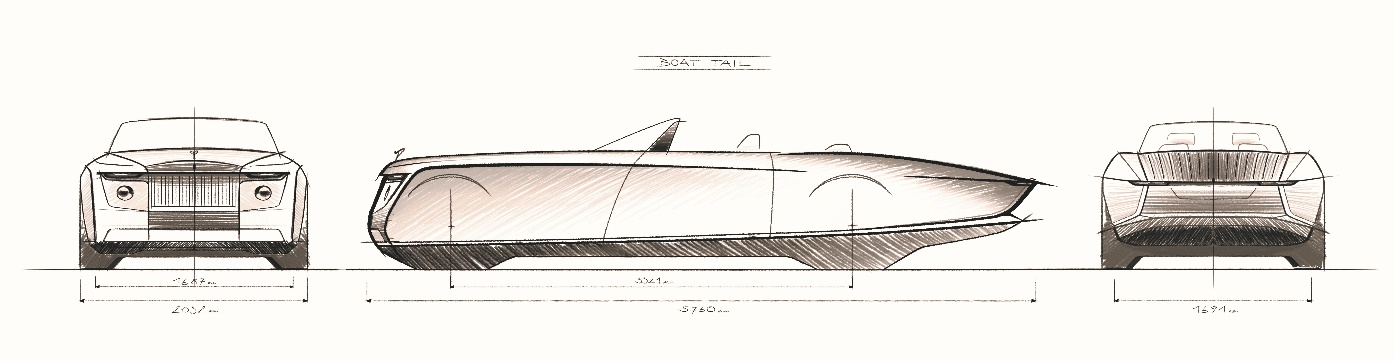 Примітка для редакторів:Rolls-Royce Motor Cars - провідний виробник розкішних автомобілів. Є дочірньою компанією BMW Group. Rolls-Royce Motor Cars ніяк не пов'язана з компанією Rolls-Royce plc, яка займається виробництвом авіаційних двигунів і силових установок. Сьогодні понад 2000 фахівців працюють на заводі Rolls-Royce Motor Cars в Гудвуді, Західний Суссекс, - єдиний майданчик, де власноруч виготовляються автомобілі люксової марки.Додаткова інформація:Всі прес-релізи та інформаційні матеріали, а також велика кількість фотографій та відеороликів у високій роздільній здатності можна знайти на нашому сайті для ЗМІ.Ви також можете слідкувати за новинами офіційного дилера Rolls-Royce Motor Cars у Києві на Facebook і в Instagram.Контакти для ЗМІ:АВТ БаваріяВалентина Ткаленко	   vtkalenko@bmw.ua Олена Тарєєва                 elena.tareyeva@rrmc-kiev.com Rolls-Royce Motor Cars Europe Френк Тіманн                   frank.tiemann@rolls-roycemotorcars.comROLLS-ROYCE | ІНФОРМАЦІЯ ДЛЯ ЗМІROLLS-ROYCE | ІНФОРМАЦІЯ ДЛЯ ЗМІROLLS-ROYCE BOAT TAIL РОЗКІШ, СТВОРЕНА власноруч